COAAP 70.2 Task 1 – Childcare EnvironmentsObservation and DiscussionDirections: Look at Photos 1 and 2 of a safe childcare environment. What do you notice?  Talk about them with a partner and take notes below the picture.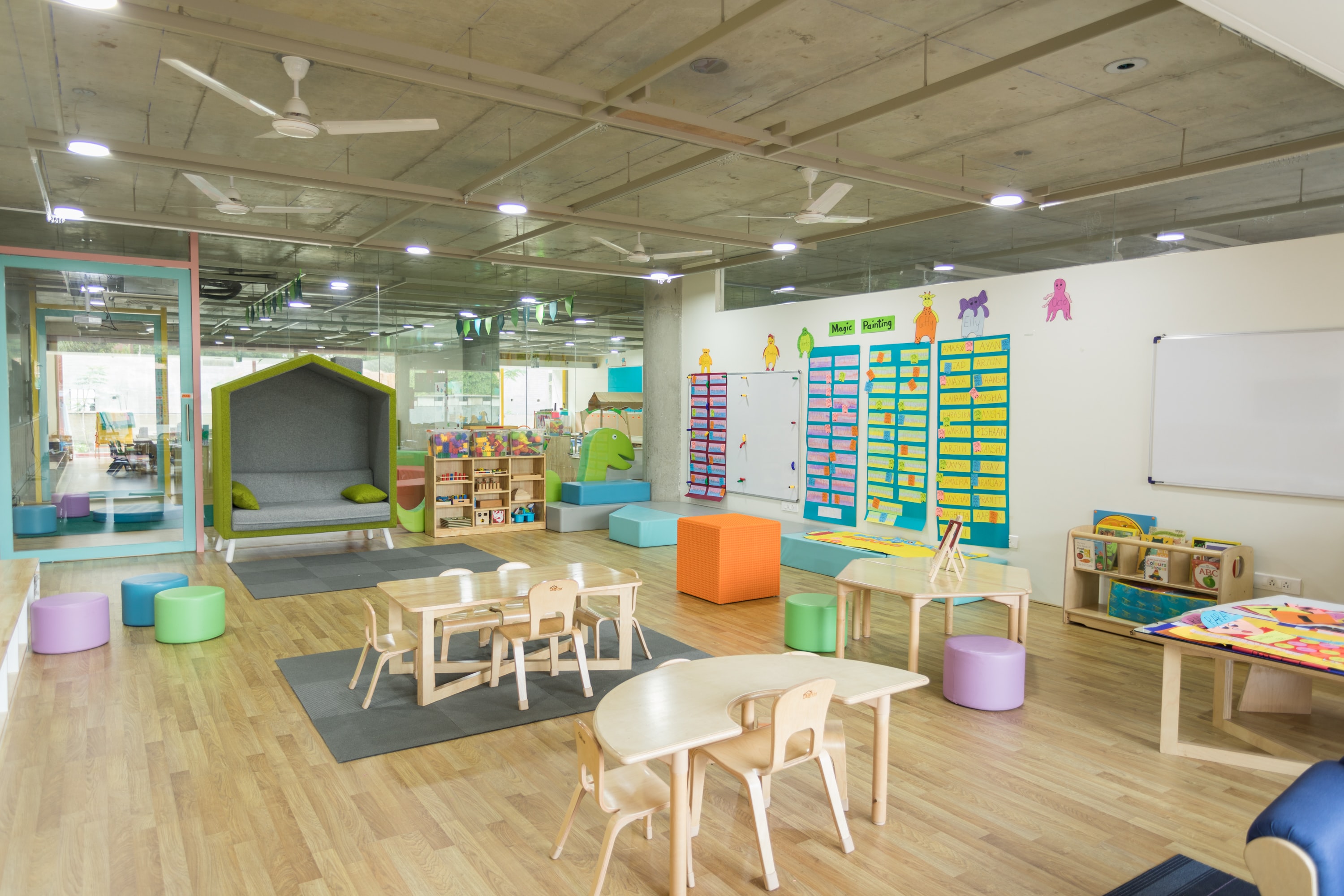 Photo  by Gautam Arora on UnsplashMy notes: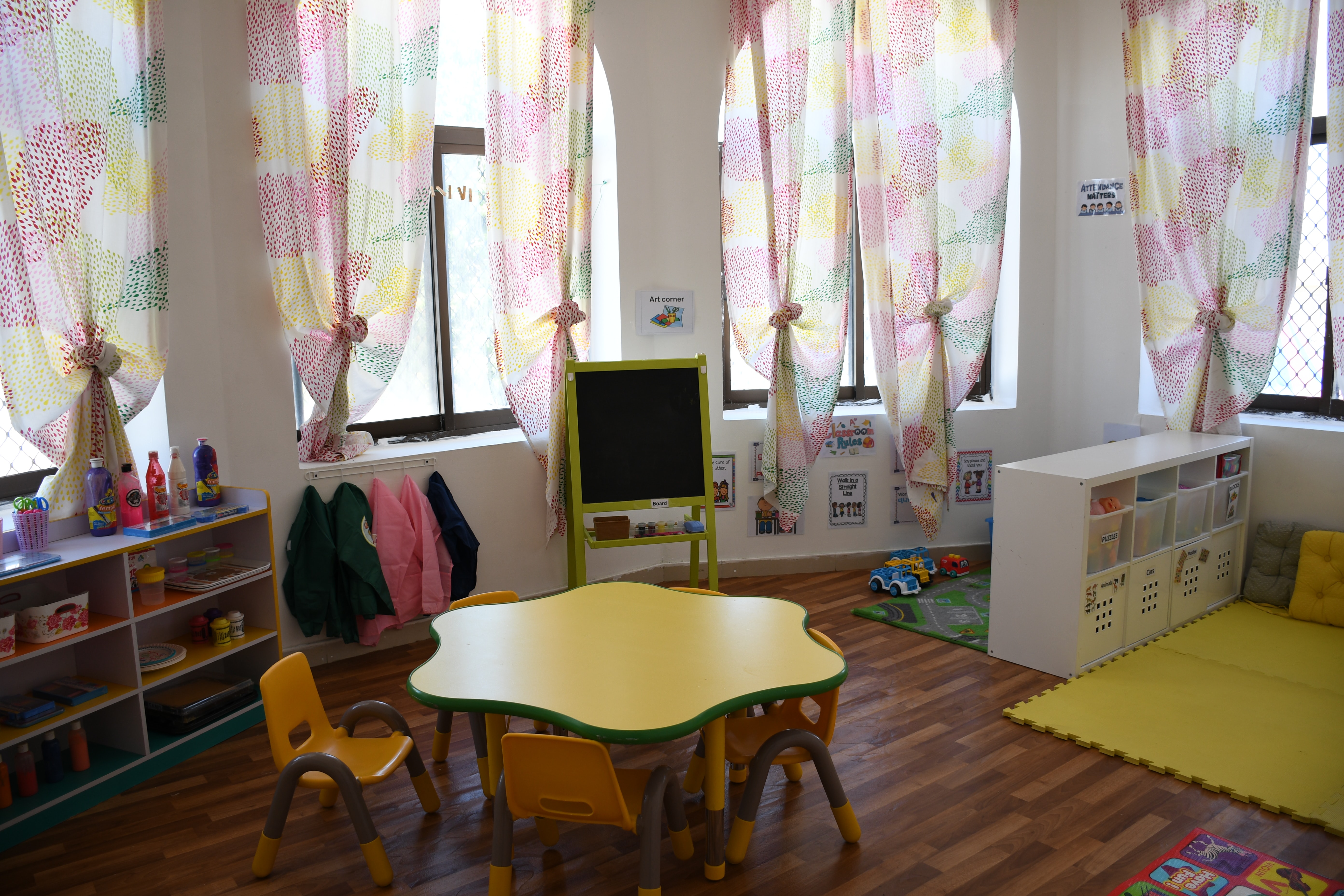 Photo  Photo by Atikah Akhtar on UnsplashMy notes:Directions: Look at Photos 3 and 4 of an unsafe childcare environment. What do you notice? Talk about them with a partner and take notes below the picture.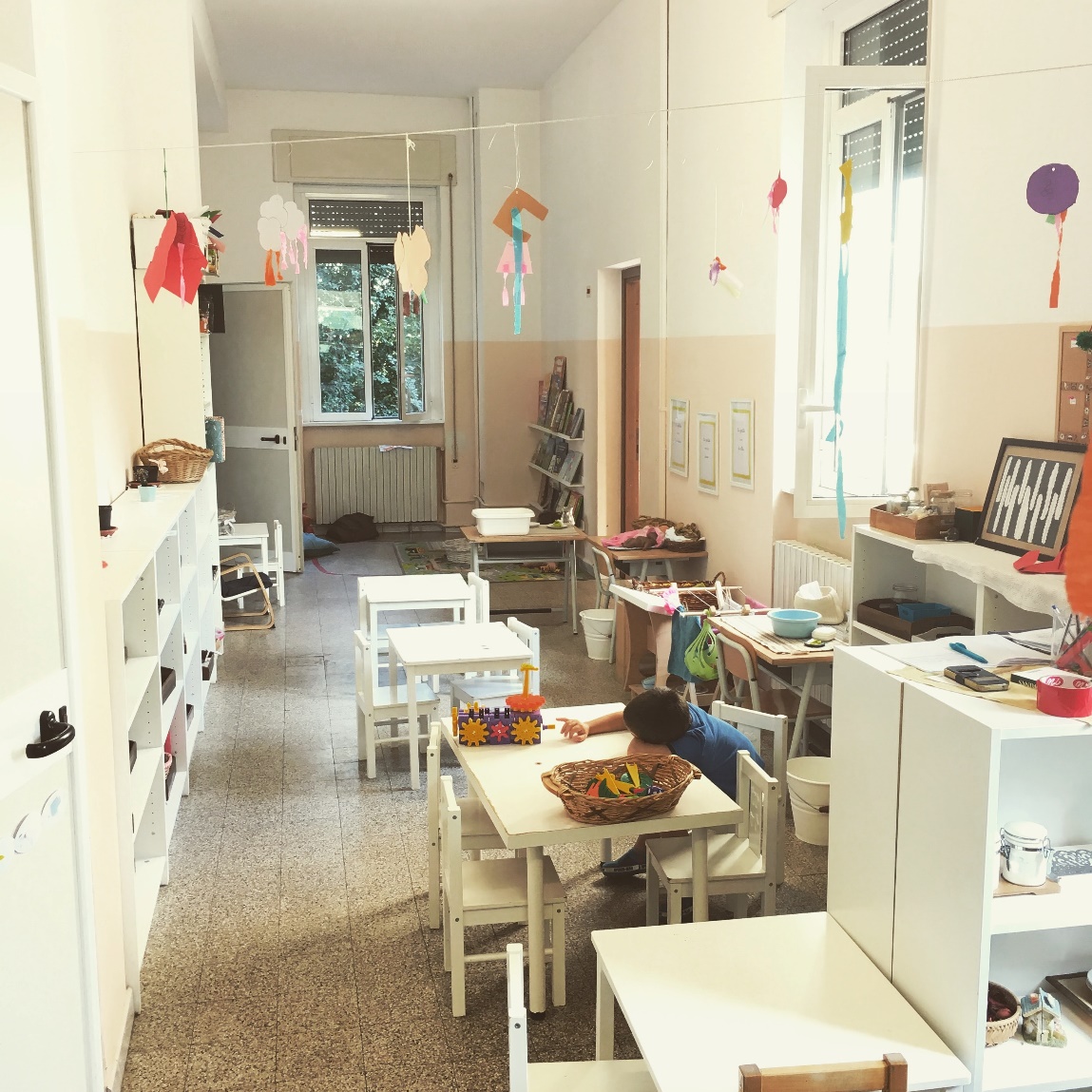 Photo  by Iwan Buetti on UnsplashMy Notes: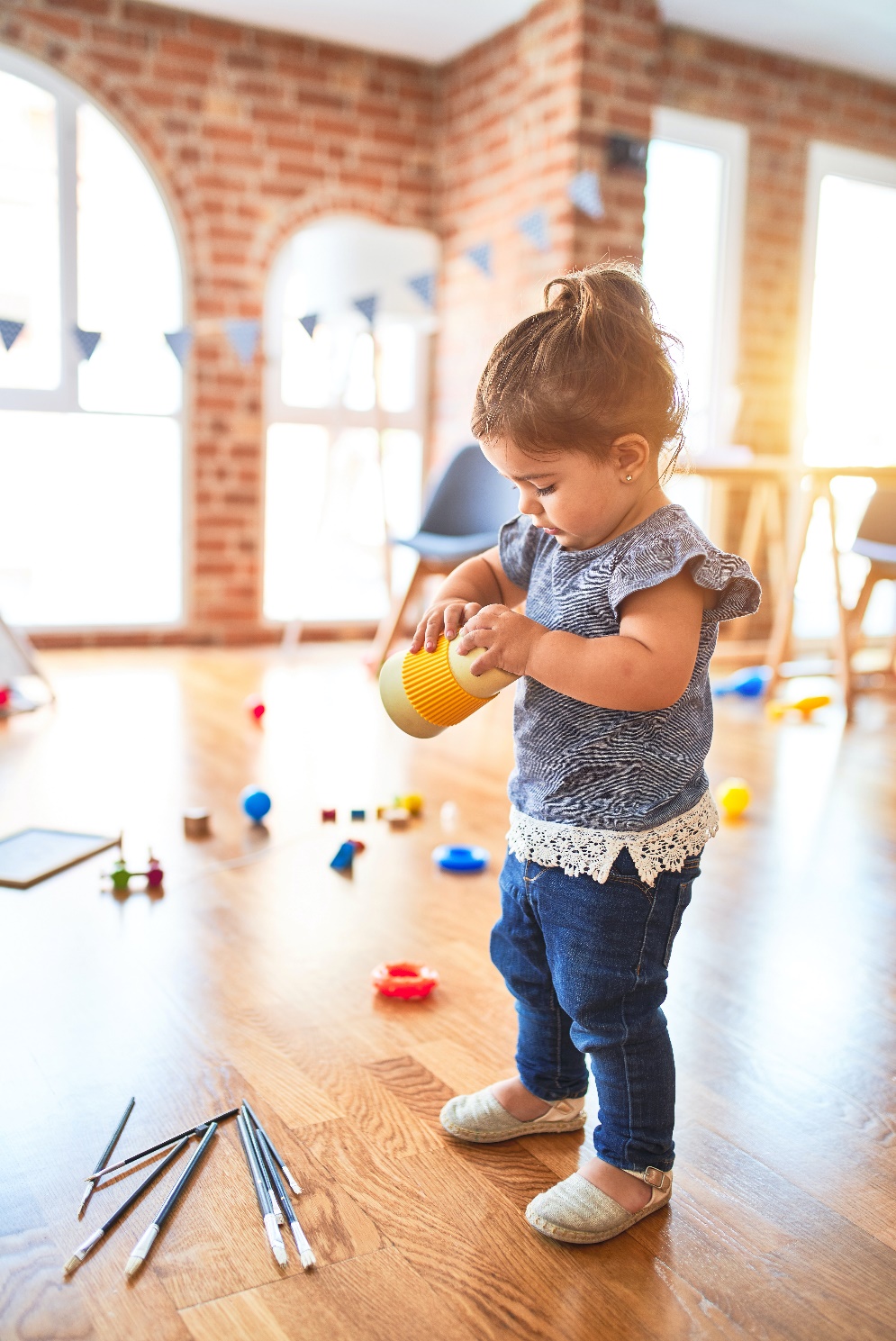 Photo  by krakenimages on UnsplashMy Notes:Writing PracticeDirections: Look back at Photo 1. Write 5 clear and complete sentences about how this picture shows a safe, good quality childcare environment for children.Directions: Look back at Photo 4. Write 5 clear and complete sentences about how this picture shows an unsafe, poor quality childcare environment for children.